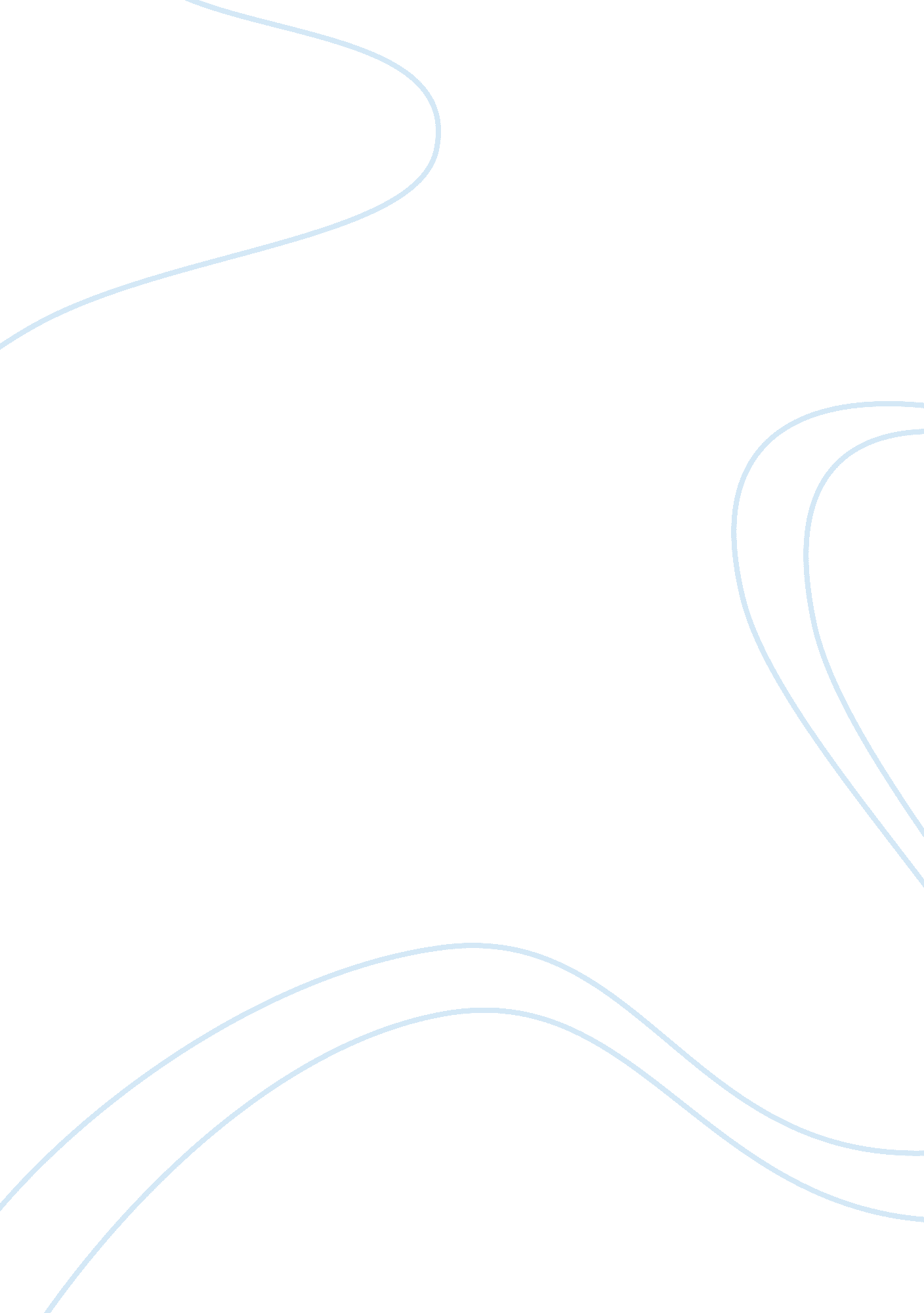 Week 8 problem statementBusiness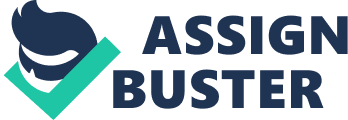 Problem ment Problem ment The business world is increasingly shaped by the factors of efficiency and profitability. Many businesses endeavour by all means possible to devise the most suitable strategies that might shield them from the possibility of losses. The aptitude and leadership skills of business managers are one of the ways that have been suggested as solutions to the managerial and technical challenges that affect the businesses. However, there still remain significant challenges that require the application of advanced solutions. The incorporation of Information Technology in the world of business has continued to engage the concern of experts who explore the various ways that could be relied upon to provide solutions to the business world. Essentially, the provision of these solutions requires the adoption of information technology tools in specific areas that pose challenges of efficiency and productivity (Gottschalk, 2007). 
A comprehensive appreciation of the value of information technology in the world of business might begin with some focus on the communication factor in business. Efficient communication saves time and money and helps the organization to meet set goals in an orderly and harmonious manner. Traditional forms of communication involved lengthy periods of time which adversely affected the fiscal targets of business. Generally, the performance of any business is measured within specific time frames. It is therefore important for businesses to develop systems that would ensure efficiency and production within the set time frame. Information technology has supplied tools through the internet technology which lessen the logistical challenges that were usually incurred in the course of running a business (Elliott, 2004). 
Another factor cited by experts who embrace the adoption of information technology in business is the reduction of stress and burnout at the work place. Naturally, the incorporation of technology in the world of business has the effect of reducing the strain and stress that accompanies manual processes. Related to this is the fact that human error often occurs due to the manual systems that are more susceptible to inaccuracies as compared to systems that utilize information technology. Many studies have shown that the comparative advantage between the two systems favours the adoption of information technology in business processes. The introduction of internet-based computer technology has had the effect of increasing the efficiency of businesses processes. 
Although the adoption of information technology helps in the provision of business solutions its application has been met with some aspects of resistance and challenges from some centres. For instance there are concerns relating to its impact on the human aspects of business. Those who argue against its application cite the challenge of dehumanization of the business environment as their central concern. Increased reliance on technology, according to those who hold on this view, tends to reduce the aspect of talent and skill development among the human agents. 
Other concerns relate to the reduction of employment opportunities due to the replacement of human beings with technological machines. The possible synergies that could be brought into the world of business have continued to face the resistance of those who argue in favour of the moral and ethical dimensions of business. This study will explore the various ways through which information technology might be applied to business processes with the objective of increasing productivity while lessening the attendant negative consequences. 
References 
Elliott, G. (2004). Global Business Information Technology. New York: Pearson. 
Gottschalk, P. (2007). Business Dynamics in Information Technology. New York: Idea Group Inc. 